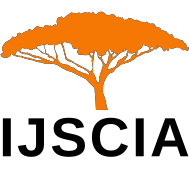 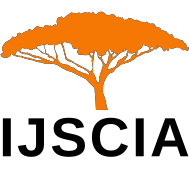 Paper Title (use style: Paper Title)First Author1, Second Author2*, Third Author11First–Third Authors’ Department, First-Third Author’s University, Address including country’s name2Second Author’s Department, Second Author’s University, Address including country’s name E-mail: first.author@author.com; second.author@author.edu; third.author@author.com*corresponding author details: Name, second.author@author.eduABSTRACTThis document illustrates the formatting process for authors, who would be preparing their papers for publication in the International Journal of Scientific Advances (IJSCIA). It behooves the prospective authors the skillset, scientific or scholarly acumen and wherewithal to ensure that their manuscript contents are original and have never been submitted to other journals while under review in the IJSCIA.Keywords: IJSCIA; preparing; publication (Include at least 3 keywords or phrases)INTRODUCTIONThis document is a template. An electronic copy can be downloaded from www.ijscia.com at the sample paper format menu. For questions on paper guidelines, please contact the Editor-in-Chief or fill out the “contact us” form as indicated on the IJSCIA website.EASE OF USESelecting a TemplateFirst, confirm that you have  the  correct template  for your paper size. This template has been tailored for output on the A4 paper size.Page LayoutAn easy way to comply with the paper formatting requirements is to use this document as a template and simply type your text into this template. Your paper must use a page size corresponding to A4 which is 8.27”wide and 11.69” long.The margins must be set as follows:	Top = 0.55”Bottom = 0.5”Left = 1”Right = 1”Your paper must be in two column format with a space of 0.27” between columns.Page StyleThe entire document should be in Cambria font. Other font types may be used if needed for special purposes. Recommended font sizes are shown on Table 1.Abstract and KeywordsAbstract heading must be in 10pt Capital Bold font.Abstract text must be in 10pt Regular font.Keywords heading must be in 10pt Italic Bold font.Keywords text must be in 10pt Regular font separate with semicolon at least 3 keywords but not more than 10 keywords.Title and Author(s) DetailsTitle must be in 14pt Capital Bold font.Author(s) name must be in 12pt Bold font.Author(s) affiliation must be in 10pt Regular font.Email address must be in 10pt Regular font.Corresponding author must be in 10pt Regular font.All title and author(s) details must be in single column format and must be centered.Author(s) details must not show any professional title (e.g. Director, Manager, and Chief), any academic title (e.g. Dr., Professor) or any of professional organization members (e.g. Senior member of IJSICA).To avoid confusion, the family name must be written as the last part of each author name (e.g. Sarah I. Brown). Each affiliation must include, at the very least, the name of  author’s  department  follow  with  the  university  or company and the name of the state and country where the authors are based (e.g. Lucky University, Alberta, Canada).HeadingsNo more than 3 levels of headings should be used. All headings must be in 10pt capital font.Heading Level -1: A level-1 heading must be in 9pt Capital Bold font. For example, see heading “INTRODUCTION” of this document.Heading Level-2: A level-3 heading must be in 9pt regular font. For example see heading “Page Layout”Heading Level-3: A level-3 heading must be in 9pt Italic font. For example see heading “Headings”Positioning Figures and TablesPlace figures and tables at the top and bottom of columns. Avoid placing them in the middle of columns. Large figures and tables may span across both columns. Figure captions should be below the figures; table heads should appear above the tables.ReferencesAll references must be in 9pt font. Please use Regular and Italic styles to distinguish different fields as shown in theInternational Journal of Scientific Advances	ISSN: 2708-7972References section. Number the reference consecutively in square brackets (e.g. [1]).CONCLUSIONSThis template is version 1 exemplifying manuscripts template for authors. Most of the formatting instructions in this document have been compiled by the IJSCIA.ACKNOWLEDGMENTThe authors wish to acknowledge Langley Conway and other contributors for developing and maintaining the IJSCIA files which have been used the preparation of this template.REFERENCES[1]   Bahadur, K., Haque, I., Legwegoh, A. F., & Fraser, E.D.  (2016).  Strategies  to  reduce  food  loss  in  the global South. Sustainability, 8(7), 595.[2]   Stone, H. & Sidel, J. L. (1985). Sensory Evaluation Practices. Pp. 56-59. Orlando, USA: Academic Press.TABLE 1: FONT SIZE FOR PAPERSFont SizeAppearance in CambriaAppearance in CambriaAppearance in CambriaFont SizeRegularBoldItalic14Title12Author name10Author detailsAuthor EmailCorresponding authorkeywords textAbstract body(all in lowercase letters)Abstract heading (in uppercase letters)Keywords heading (in uppercase letters)9ParagraphTable text (in uppercase letters)Figure text (in uppercase letters)Heading Level-1 (in uppercase letters)Heading Level-2 (in lowercase letters)Table heading (in uppercase letters)Figure heading (in uppercase letters)Heading Level-3 (in lowercase letters)